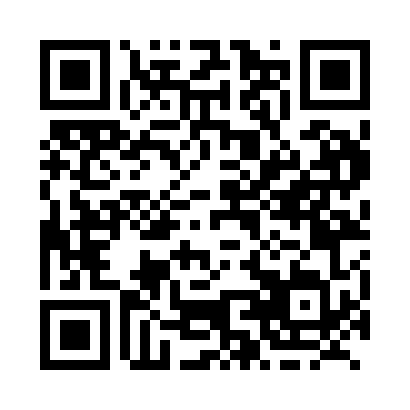 Prayer times for Chippewa, Ontario, CanadaWed 1 May 2024 - Fri 31 May 2024High Latitude Method: Angle Based RulePrayer Calculation Method: Islamic Society of North AmericaAsar Calculation Method: HanafiPrayer times provided by https://www.salahtimes.comDateDayFajrSunriseDhuhrAsrMaghribIsha1Wed4:245:571:046:048:129:462Thu4:225:561:046:058:149:483Fri4:205:541:046:068:159:494Sat4:185:531:046:068:169:515Sun4:165:511:046:078:179:536Mon4:145:501:046:088:189:547Tue4:125:491:046:088:209:568Wed4:115:471:046:098:219:589Thu4:095:461:046:108:2210:0010Fri4:075:451:046:118:2310:0111Sat4:055:441:046:118:2410:0312Sun4:045:421:046:128:2510:0513Mon4:025:411:046:138:2710:0614Tue4:005:401:046:138:2810:0815Wed3:595:391:046:148:2910:1016Thu3:575:381:046:158:3010:1117Fri3:555:371:046:158:3110:1318Sat3:545:361:046:168:3210:1519Sun3:525:351:046:168:3310:1620Mon3:515:341:046:178:3410:1821Tue3:495:331:046:188:3510:1922Wed3:485:321:046:188:3610:2123Thu3:465:311:046:198:3710:2324Fri3:455:311:046:208:3810:2425Sat3:445:301:046:208:3910:2626Sun3:435:291:046:218:4010:2727Mon3:415:281:056:218:4110:2928Tue3:405:281:056:228:4210:3029Wed3:395:271:056:228:4310:3130Thu3:385:261:056:238:4410:3331Fri3:375:261:056:238:4510:34